INDICAÇÃO Nº 4966/2017Sugere ao Poder Executivo Municipal que proceda a sinalização de solo de Vaga para Cadeirante, a ser localizado na Rua Ceará defronte ao nº 313, no bairro Vila Brasil.Excelentíssimo Senhor Prefeito Municipal, Nos termos do Art. 108 do Regimento Interno desta Casa de Leis, dirijo-me a Vossa Excelência solicitar sinalização de solo de Vaga para Cadeirante, a ser localizado na Rua Ceará defronte ao nº 313, no bairro Vila Brasil, em nosso município.Justificativa:Munícipes procuraram este vereador buscando por providências, pois no local supracitado é um comércio e utilizam do  local vários munícipes cadeirantes, onde já possui rebaixamento da calçada, porém não há sinalização. Plenário “Dr. Tancredo Neves”, em 01 de Junho de 2.017.FELIPE SANCHES-Vereador-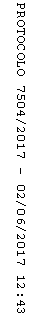 